DESENVOLVIMENTO REA - ATIVIDADE PRÁTICAMaterial de consulta: https://tinyurl.com/y6aq9woehttp://arcaz.dainf.ct.utfpr.edu.br/rea/items/show/1369Tempo de aplicação: 4 horas (somando 15 min de intervalo)Outros materiais necessários:Livros didáticos;Livros para referência visual (livros ilustrados, livros temáticos, livros técnicos, infográficos entre outros);Folhas de papel A4;Lápis coloridos e canetas hidrográficas;Enunciado: Em uma determinada escola, um professor de Química do primeiro ano do ensino médio percebeu que quando abordava em inorgânica o conceito de ácidos e bases, os estudantes ficavam confusos e não conseguiam compreender nem aplicar tal conceito, mesmo que fossem trabalhados inúmeros exemplos. Ao comentar tal problema com outro professor, este o indicou um amigo que produzia Recursos Educacionais Abertos, trabalhava com design instrucional e poderia auxiliá-lo a desenvolver um material que pudesse sanar essa sua questão conceitual.Encontrou-se com este profissional que o fez uma série de perguntas e, a partir destas, escreveu o seguinte Briefing: Quadro 1No papel do designer instrucional auxilie o professor de Química a desenvolver um material didático que seja uma ferramenta eficaz no ensino do conceito de mol. Para tal utilize as questões a seguir e o quadro que as sucedem para nortear seu trabalho.Estude os conceitos abordados em livros didáticos e na internet (dica: veja como os autores trabalham o tema e as metáforas visuais), analise referências visuais que possam ser interessantes para seu trabalho.  (tempo estimado de 20 minutos)Conceitue um material didático para procurar solucionar o problema educacional. (tempo estimado de 7 minutos)Realize um Brainstorm para gerar ideias quanto a aparência estética do material a se propor. (duas rodadas de 3 minutos)Discuta as ideias geradas e a partir delas produza 2 rascunhos diferentes, em papel, baseado nas ideias geradas no Brainstorm. (tempo estimado 25 min)Escolha um dos rascunhos, faça observações que ache pertinente para o entendimento do material por terceiros, anexe o Quadro 3 aos documentos e então realize a validação deste com outros colegas de sala. Para a validação deve-se considerar os seguintes pontos: (tempo estimado 3 min)O material está entendível?O material está de acordo com a faixa etária do público alvo?O conceito do material está de acordo com o Briefing?O material possui uma boa proposta estética?O material pode ser útil ao processo de ensino-aprendizagem?Se algum aspecto do produto necessitar de alterações este deve ser feito em outro rascunho. Se achar necessário este novo rascunho pode passar novamente por validação, mas o ideal é que seja pela mesma pessoa.Escolha uma licença Creative Commons, dentre as abaixo, para o produto.(tempo estimado 5 min)Quadro 2A partir do momento que o material foi validado, desenvolva o produto educacional no software de sua escolha. (tempo estimado 2 horas e 20 min)(PARA DISCUSSÃO) Tendo em vista a realidade social dos alunos e as condições as quais ocorrem os processos de ensino-aprendizagem no colégio, imagine alternativas para a inserção do seu material didático na prática pedagógica do professor (o material seria utilizado em atividades? como seria a atividade? o que se espera que o aluno realize em seguida?) (tempo estimado 15 min)Quadro 3Características gerais do REACaracterísticas gerais do REAObjetivo GeralDesenvolver um infográfico (texto + imagens) que auxilie os estudantes a compreender o conceito de ácidos e bases.Público AlvoEstudantes do primeiro ano de um colégio público de Curitiba (13 meninos e 15 meninas). O colégio se situa próximo a uma comunidade e os discentes são de baixa renda. Poucos estudantes estão fora da faixa etária ideal para o primeiro ano (15 anos). O colégio possui biblioteca,mas não possui laboratório de informática, nem laboratório de ciências e nem libera internet aos alunos. Todos os estudantes da sala possuem smartphones mas só alguns possuem internet móvel (3G).DisciplinaQuímicaConceitos abordadosConceito de ácidos e bases em inorgânica e nomenclatura utilizada. SímboloDescrição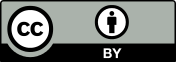 Atribuição (BY)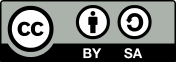 Atribuição + CompartilhaIgual (BY-SA)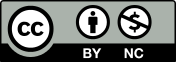 Atribuição + NãoComercial (BY-NC)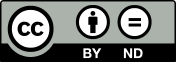 Atribuição + SemDerivações (BY-ND)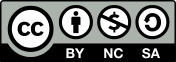 Atribuição + NãoComercial + CompartilhaIgual  (BY-NC-SA)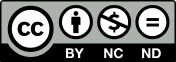 Atribuição + NãoComercial + SemDerivações (BY-NC-ND)Dados do desenvolvimento do READados do desenvolvimento do READesenvolvedor(es)Nome do REAConceituaçãoLicença